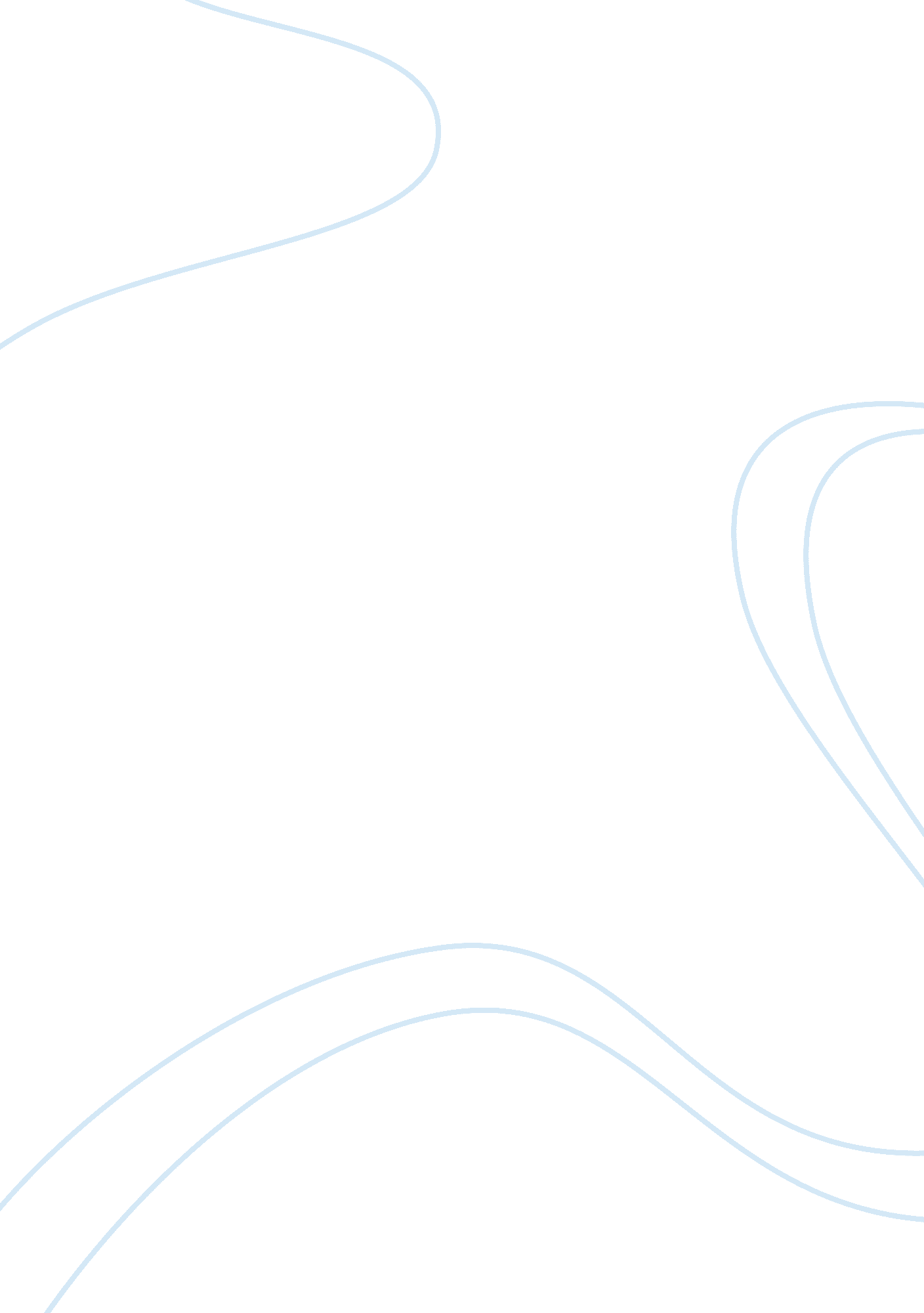 Ch 6 mis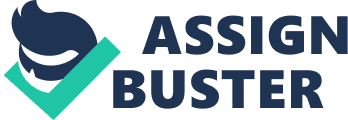 CloudThe elastic leasing of pooled conputer resources over the internet ElasticThe computing resources leased can be decreased/increased dynamically, programmatically, in a short span of time and that organization pay for just the resources that they use PooledMany different organizations use the same physical hardware, they share that hardware through virtualization Economies of scaleThis principle says that the average cost of production decreases as the size of the operation increases NetworkCollection of computers that communicate with one another over transmission lines or wirelessly Local area network (LAN)Connects computers that reside in a single geographical location on the premises of the company that operates the LAN Wide area network (WAN)Connects computers at different geographic locations InternetNetwork of networks... Connect LANs WANs and other internets The INternetThe collection of networks that you use when you send an email or access a web site IntranetPrivate Internet used exclusively within an organization ProtocolA set of rules and data structures for organizing communication Small office or a home office (SOHO)Such LANs have fewer than a dozen or so computers and printers IEEE 802. 3 protocol/EthernetUsed for wired LAN connections/ specifies hardware characteristics 10/100/1000 ethernetConform to the 802. 3 specification and allow for transmission at a rate of 10, 100, or 1000 Mbps Wireless LAN connections use the IEEE 802. 11 protocol BluetoothDesigned for transmitting data over short distances, replacing cables. Internet service provider (ISP)3 important functions 
1. Provides you with a legitimate Internet address. 
2. Serves as your gateway to the Internet 
3. ISPs pay for the Internet Digital subscriber line (DSL)Operates on the same lines as voice telephones but operates so it doesn't interfere with voice telephone service Cable linesType of WAN 
Provide high speed data transmission using cable tv lines HopMove from one network to another CarriersLarge telecommunication providers Net neutrality principleAll data is tested equally IP addressInternet address, a number that identifies a particular device Public IP addressIdentify a particular device on the public internet Private IP addressesIdentify a particular device on a private network typically a LAN IPv4 formatMost common. 
Four decimal dotted notation IPv6 formatLonger format Domain nameWorldwide unique name that is affiliated with a public IP address URL - uniform resource locatorAn address on the Internet. Three tier architectureDesign of user computers and servers that consist of three categories or tiers. User tierConsists of computers, phones and other mobile devices that have browsers that request and process web pages Server tierComputers that run web servers and process application programs Database tierConsists of computers that run a DBMS that processes requests to retrieve and store data Web pageDocument that is coded in, usually html Web serversPrograms that run on a server tier computer and manage traffic by sending and receiving web pages to and from clients Commerce serverApplication program that runs on a server tier computer Service oriented architecture (SOA)According to the philosophy, all the interactions among computing devices are defined as services in a formal, standardized way hypertext transfer protocol (http)Protocol used between browsers and web servers SMTPUsed for email transmissions FtpUsed to move files over the Internet Software as a service (SaaS)Provides hardware infrastructure and an operating system and application programs as well. platform as a service (PaaS)Vendors provide hosted computers, and operating system and possibly a DBMS Infrastructure as a service (IaaS)Cloud hosting of a bare server computer or data storage Content delivery network (CDN)System of hardware and software that stores user data in many different geographical locations and makes those data available on demand Virtual private network (VPN)Used the Internet to create the appearance of private, secure connections Connection is called a tunnel Private cloudCloud owned and operated by an organization for its own benefit Virtual private cloud (VPC)Subset of a public cloud that has a highly restricted, secure access. ONCH 6 MIS SPECIFICALLY FOR YOUFOR ONLY$13. 90/PAGEOrder Now 